Name 		Date   	WhoStory MapWhenWhatWhere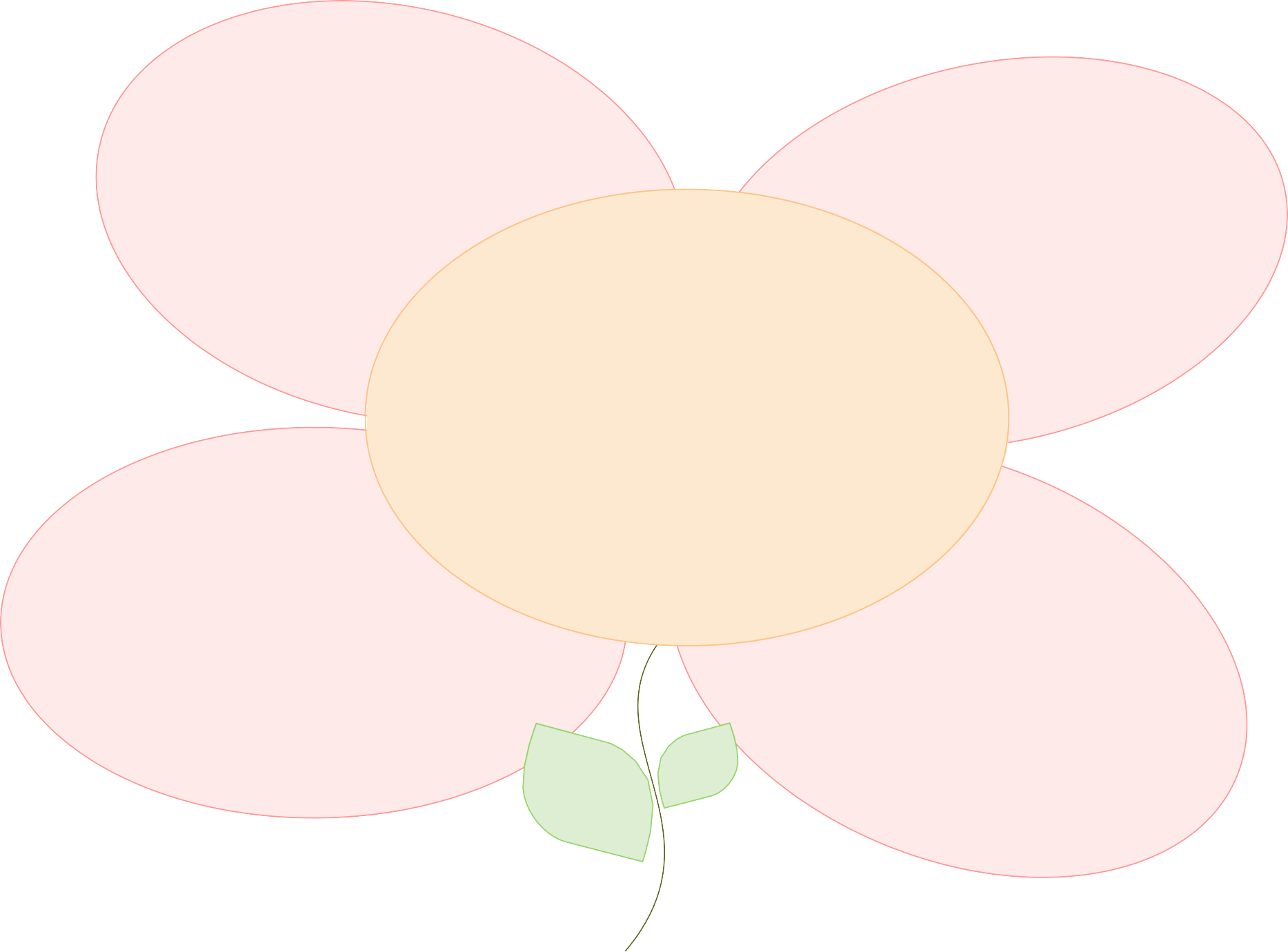 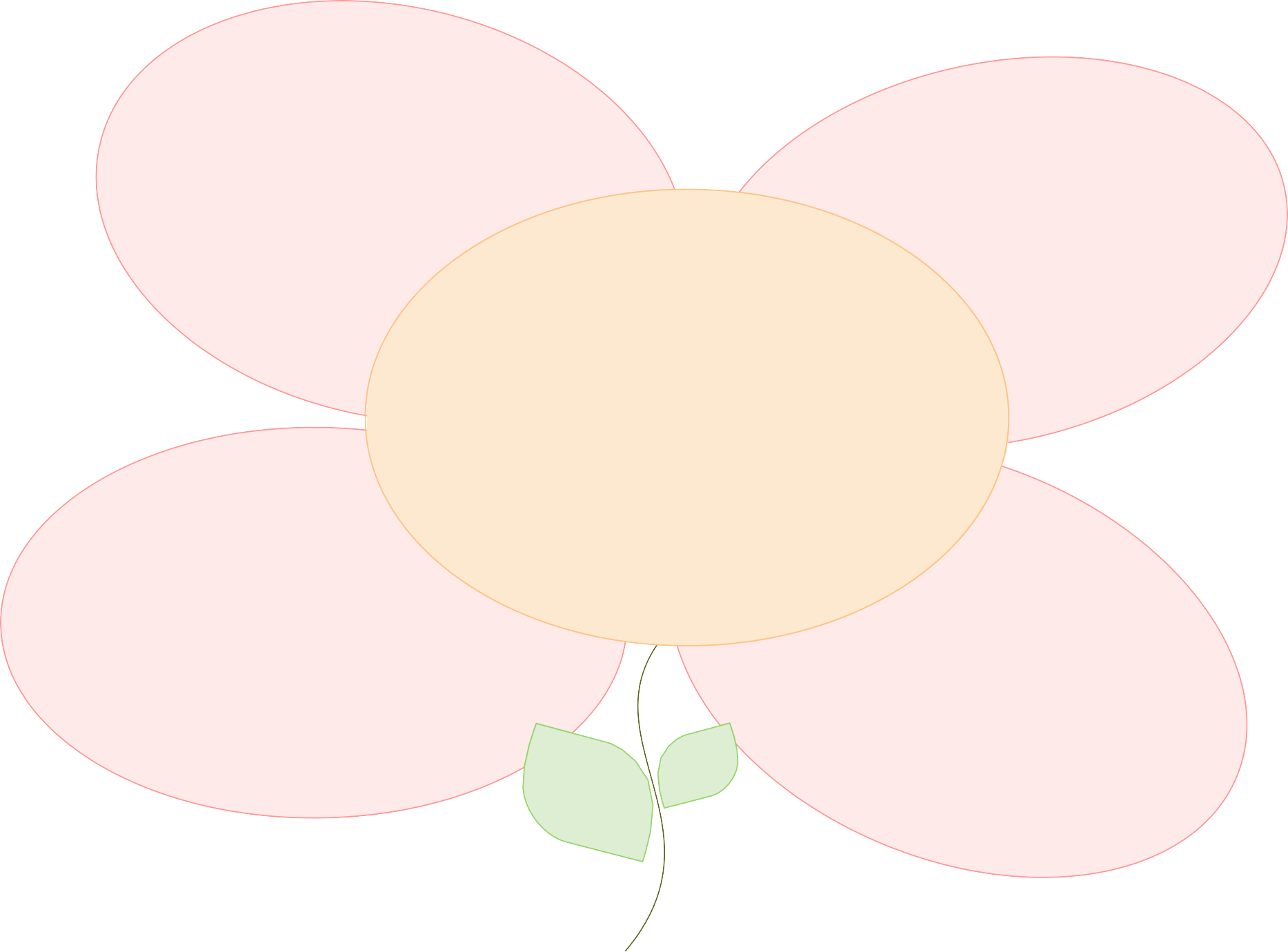 Why